臺北市政府新聞稿【發佈機關】：臺北市政府客家事務委員會【發佈日期】：110年11月8日(一)【主辦單位】：財團法人台北市客家文化基金會【新聞聯絡人】：臺北市客委會   徐家敏 02-27026141#322，0937-472396    客家文化基金會 許瑞君 02-23691198#300，0955-861717【業務聯絡人】：客家文化基金會 林聖賢 02-23691198#512，0935-60082211月8日 新客人，準備上線水牛爬樹 當代客家美學展 線上開展可不可能，水牛不耕田？可不可能，水牛到了城市後，開始會爬樹！由臺北市客家事務委員會指導，財團法人台北市客家文化基金會主辦的當代客家美學展示計劃，以具有擬喻想像的「水牛爬樹」為主題，邀請六位藝術家進行創作，以線上展覽呈現臺北客家藝術視角，探究都會客家文化如何隨著生活環境變遷而發生轉化與創新。在多元共融的都會生活中，你我可能是離鄉移居的城市新客人，也可能是客家族群2.0或3.0版的新生代後生（年輕人），11月8日（一）展覽網站上線www.sui-ngiu-pa-su.com，邀請所有城市新客人，與藝術家一同上線，創造線上共時同在的新展覽樣貌。六位藝術家 共聚當代藝術能量本次展覽邀請六位藝術家：阮璽、柯智豪、施惟捷、程仁珮、鍾想想與羅思容，在詩文、音樂、攝影、花藝、新媒體染印等形式的創作中，以各自觀點發展新作，回應自身對臺北客家文化的觀察。羅思容的詩作，以臺北市客家文化主題公園作為起始意象；程仁珮從滋養生命與文化的「食物與味道」主題著手；施惟捷則以染織和民俗植物出發，進行新媒體演譯；阮璽遊走於街道捕捉視覺與語言的對照轉譯；鍾想想由客家盤花傳統出發，打造全新的花藝雕塑裝置；柯智豪透過音樂，講述客家文化在原鄉與都會間移動、遷徙、創造新的連結路徑的觀念。看展之餘，展期間將進行線上問卷調查與訪談、互動程式共創、藝術家料理直播面對面、行動裝置車＠收冬慶（11/14於臺北市客家文化主題公園）等活動，號召民眾參與線上與實體活動，一起感受臺北客家藝術新氛圍。人文地圖裡的都會客家視野文化來自於日常，為讓觀眾深入瞭解現實生活中的都會客家場景，邀請本案顧問羅烈師教授執筆「臺北客家人文地圖」專文，彷彿一條展覽支線，與藝術家作品相呼應外，也帶領觀眾探尋臺北客家的蹤跡，漫遊在「大稻埕、張犁地區、大同、城南、古亭、青龍」等六個臺北客家歷史區域，邀請所有民眾線上一起走訪臺北客家人文地圖。在多元文化包容的城市裡，你我都可能是新客人。既是移居臺北後、因生活轉變而彷若2.0進程版的客家人，也是離開故鄉、客居到新據點的每個人。新客人成為我們彼此共鳴的起點，一起參與這次線上展覽與各式延伸活動，在藝術創作與人文地圖的世界中，找尋、遊歷、穿越城市裡的客家文化蹤跡。「水牛爬樹」當代客家美學展，邀請所有新客人11月8日一起上線www.sui-ngiu-pa-su.com展覽名稱：「水牛爬樹」當代客家美學展展覽日期：110年11月8日(星期一)至11月30日(星期二)線上展網址： www.sui-ngiu-pa-su.com其他活動訊息:請洽臺北市客家文化主題公園官網及FB 粉絲團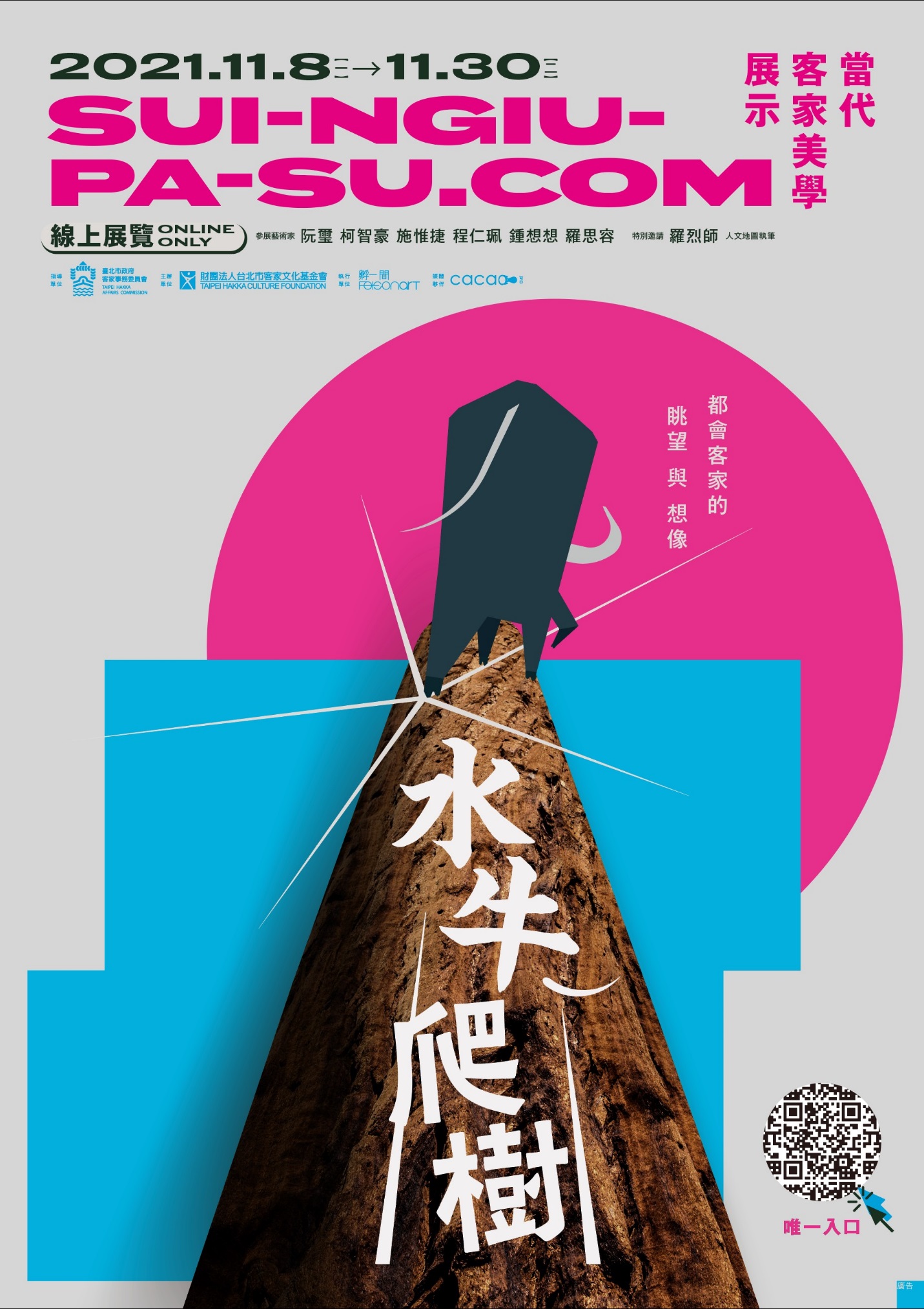 